Катание на велосипеде.• На велосипеде (самокате, роликовых коньках) можно кататься только по тротуару; нельзя выезжать на проезжую часть.• Катаясь, правильно веди себя по отношению к прохожим: вовремя подавай звуковой сигнал, соблюдай меры предосторожности (сбавляй скорость, объезжая людей).• В случае ушиба или травмы при падении нужно сразу обратиться к кому-либо из взрослых для оказания первой помощи.Правила вежливости с кошками и собаками.• Не навязывайся животному в друзья, если оно дружить не хочет – рычит, шипит.• Не трогай собаку или кошку, когда они едят или охраняют – особенно своих детёнышей.• Не толкай и не нападай в шутку на хозяина собаки.• Не убегай от собаки.• Не гладь незнакомых животных.Кодекс выживания городского пешехода.• Никогда не переходи улицу на красный свет, даже если машин поблизости нет.• Если ждёшь, когда загорится зелёный сигнал светофора, не стой у края тротуара, а когда ожидаешь автобуса – у края автобусной остановки.• Не бросайся сразу с тротуара на дорогу, как только зажёгся зелёный свет. Переходить дорогу надо спокойно.• Опасно выходить на дорогу из-за какого-нибудь препятствия.• Ходить нужно только по тротуарам, а если тротуара нет, надо идти навстречу движению по обочине.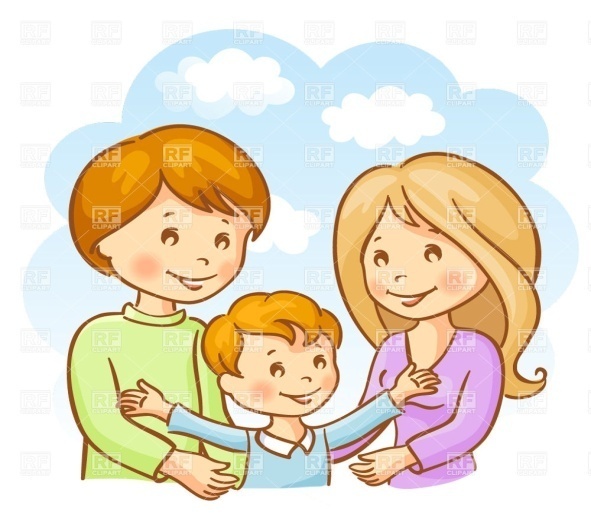   МДОУ детский сад № 18 «Сказка»             п. Виноградный        Буденновского района         Ставропольского края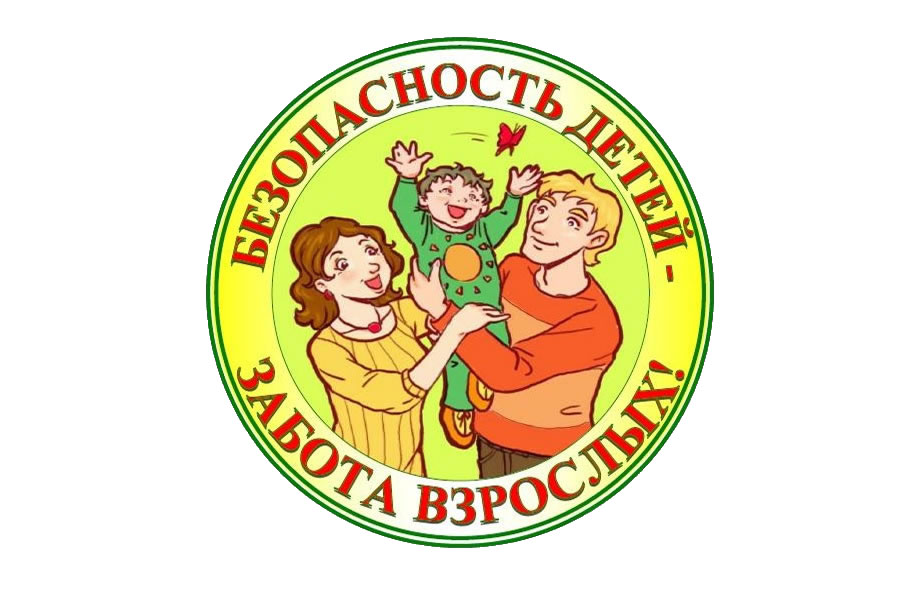                          Дорогие родители!Среди многих знаний, которые нужны человеку, наука безопасности – одна из самых первых. Люди придумали её, когда жили ещё в пещерах. Чтобы защититься от диких зверей и холода, человек научился разводить огонь и делать оружие. Люди построили города с большими домами, в которых уже не страшен дождь и мороз. Жизнь сегодня стала легче. Но опасностей в ней всё равно много. Это, конечно, не значит, что надо всего на свете бояться. У русского народа есть пословица «Пуганая ворона куста боится». Но смелость не должна быть неосмотрительной. Надо знать, как бороться с опасностями, чтобы уметь защитить себя.Некоторые думают, что опасность – это как камень на дороге: шёл, споткнулся, упал. Но не бывает так, чтобы опасность возникла сразу, из ничего. Любое из неприятных событий не случилось бы, если бы их участники знали главные правила безопасного поведения:Предвидеть опасность.По возможности избегать её.При необходимости действовать.Определить, правильно ли ведёт себя человек в тех или иных обстоятельствах, очень сложно. Ведь даже открытый конфликт ребёнка со взрослым или сверстником в некоторых случаях можно оценить положительно – как стремление отстоять право на своё мнение, на поступок. Любая общепринятая норма должна быть осознана и принята человеком – только тогда она станет действенным регулятором его поведения. Прямолинейное, декларативное требование соблюдать принятые в обществе правила поведения чаще всего оказывается малоэффективным.Тем не менее, необходимо выделить такие правила поведения, которые дети должны выполнять неукоснительно, так как от этого зависят их здоровье и безопасность. Эти правила следует подробно разъяснить детям, а затем следить за их выполнением. Однако безопасность и здоровый образ жизни – это не просто сумма усвоенных знаний, а стиль жизни, адекватное поведение в различных ситуациях. Кроме того, дети могут оказаться в неожиданной ситуации на улице и дома, поэтому главной задачей является стимулирование развития у них самостоятельности и ответственности. Всё, чему учат детей, они должны уметь применять в реальной жизни, на практике.Ребёнок один дома.Предметы домашнего быта, которые являются источником потенциальной опасности для детей:• Предметы, которыми детям категорически запрещается пользоваться (спички, газовые плиты, печка, электрические розетки, включённые электроприборы).• Предметы, с которыми, в зависимости от возраста детей, нужно научить правильно обращаться (иголка, ножницы, нож).• Предметы, которые взрослые должны хранить в недоступных для детей местах (бытовая химия, лекарства, спиртные напитки, сигареты, пищевые кислоты, режуще – колющие инструменты).Правила пользования электроприборами:• Помни! Никогда не дотрагивайся до включённых электроприборов мокрыми руками. Не пользуйся водой вблизи включённых электроприборов (не поливай цветы в кашпо, висящем над телевизором).• Не пользуйся самостоятельно розеткой.• Не дотрагивайся до включённых электроприборов металлическими предметами.• Не трогай электропровод.Действия ребёнка при пожаре в доме:• Быстро выбежать из квартиры, закрыть за собой дверь.• Сообщить взрослым (соседям, просить позвонить их по телефону 01, маме на работу).• В квартире много дыма – низко пригнувшись двигаться к двери, прикрывать нос и рот мокрым платком.• Загорелась одежда – падать и, катаясь, сбивать огонь.• Если в подъезде дым, надо сразу закрыть свою дверь, заткнуть все щели мокрыми тряпками.• При пожаре нельзя пользоваться лифтом.• Не надо прятаться в шкаф, под стол, под кровать.Разговор ребёнка по телефону:• Не называй незнакомым людям адрес твоей квартиры.• Не называй номер своего телефона.• Не говори, что родителей нет дома.Если постучали в дверь:• Не открывай дверь незнакомому человеку.• На вопрос: «Ты один дома? » – отвечай всегда «Нет, не один: бабушка отдыхает (мама в ванной и т. п.).• Не поддавайся ни на какие уговоры и просьбы открыть дверь. А при необходимости позвони соседям и скажи, что кто-то хочет войти в твою квартиру.• Если злоумышленники пытаются сломать дверь – вызывай милицию по телефону 02 или зови на помощь из окна.Ребёнок на улице.Контакты с незнакомыми людьми.• Не разговаривай с незнакомцем.• Не принимай приглашений и не садись в машину к незнакомцу.• Не гуляй с наступлением темноты.• Не стесняйся при необходимости громко просить о помощи.